ЕДИНЫЙ ОБЩЕРОССИЙСКИЙ ТЕЛЕФОН ДОВЕРИЯ ДЛЯ ДЕТЕЙ, ПОДРОСТКОВ И ИХ РОДИТЕЛЕЙ 8-800-2000-122  КАК РЕСУРС ПОДДЕРЖКИУважаемые родители!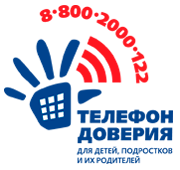 В рамках проведения региональной информационно-рекламной кампании  по противодействию жестокому обращению с детьми  и продвижению детского телефона доверия в Ярославской области примите к сведению следующую важную информацию и весите номер  Детского телефона доверия в список контактов своих мобильных телефонов17 мая 2017 в Международный день Детского телефона доверия был проведен общероссийский телемост «Доверяем вместе» в поддержку общероссийского Детского телефона доверия с единым номером 8-800-2000-122. В рамках телемоста  входе состоялся разговор популярных артистов, музыкантов,  известных блогеров, психологов и экспертов  с детьми и подростками о самых актуальных проблемах, которые их волнуют. В студии обсуждались были проведены тематические часы: Баланс родительского доверия и контроля в отношениях с подростком», «Взаимоотношения подростков», «Школа, экзамены, выбор профессии – как к этому подступиться», «Интернет-ловушки», «Зависимости: почему они возникают и как их избежать», «Любовь».А самое главное – гости рассказали ребятам о работе службы экстренной психологической помощи – Телефоне доверия для детей, подростков и их родителей с единым общероссийским номером              8-800-2000-122. Набрав этот номер, дети и взрослые, оказавшиеся в трудной ситуации, могут совершенно бесплатно и анонимно получить консультацию квалифицированного психолога.Запись видеозаписи телемоста доступна по ссылке: https://www.youtube.com/watch?v=oIRMjakcjb4.ЕДИНЫЙ ОБЩЕРОССИЙСКИЙ ТЕЛЕФОН ДОВЕРИЯ ДЛЯ ДЕТЕЙ, ПОДРОСТКОВ И ИХ РОДИТЕЛЕЙ 8-800-2000-122 ЗАРАБОТАЛ 1 СЕНТЯБРЯ 2010 ГОДА.Кто был первый абонент – ребенок или взрослый? Что беспокоило его в тот момент?                                                                 Этого мы рассказывать не будем: КОНФИДЕНЦИАЛЬНОСТЬ изначально была главным условием работы службы экстренной психологической помощи, созданной по инициативе Фонда поддержки детей, находящихся в трудной жизненной ситуации. Одно можно сказать точно: на том конце провода позвонивший услышал в ответ голос человека, который реально готов выслушать и помочь.ПРИНЦИПЫ РАБОТЫ ЕДИНОГО ФЕДЕРАЛЬНОГО НОМЕРА ТЕЛЕФОНА ДОВЕРИЯ ДЛЯ ДЕТЕЙ, ПОДРОСТКОВ И ИХ РОДИТЕЛЕЙ: НАБИРАЕТЕ НОМЕРПРОИСХОДИТ ОПРЕДЕЛЕНИЕ РЕГИОНА, ИЗ КОТОРОГО ЗВОНЯТЗВОНОК ПЕРЕАДРЕСУЕТСЯ В СЛУЖБУ ВАШЕГО РЕГИОНАЕСЛИ ЛИНИЯ ЗАНЯТА, ЗВОНОК ПЕРЕАДРЕСУЕТСЯ ВО ВТОРУЮ СЛУЖБУ ЭТОГО РЕГИОНА И Т.Д., ПОКА НЕ ОТВЕТИТ ПСИХОЛОГВ СЛУЖБЕ ТЕЛЕФОНА ДОВЕРИЯ РАБОТАЮТ ПРОШЕДШИЕ СПЕЦИАЛЬНУЮ ПОДГОТОВКУ ПСИХОЛОГИ-КОНСУЛЬТАНТЫ.Их главная задача - снять остроту психоэмоционального напряжения, переживаний, которые испытывает звонящий в данный момент, и уберечь юного или взрослого собеседника от опрометчивых и опасных поступков.ЗАДАЧА СЛЕДУЮЩАЯ:вместе с абонентом проанализировать ситуациювыявить ее причиныподсказать алгоритмы выхода из сложившегося положенияи мотивировать человека на то, чтобы он сам постарался решить проблемуОбщение с психологом абсолютно анонимно: называть свое имя, фамилию адрес никто не потребует Счета за разговор, каким бы длительным он не получился, не последует:ЗВОНОК С ЛЮБОГО МОБИЛЬНОГО ИЛИ СТАЦИОНАРНОГО ТЕЛЕФОНА БЕСПЛАТНЫЙ.В НАСТОЯЩЕЕ ВРЕМЯ К ЕДИНОМУ НОМЕРУ 8-800-2000-122 ПОДКЛЮЧЕНЫ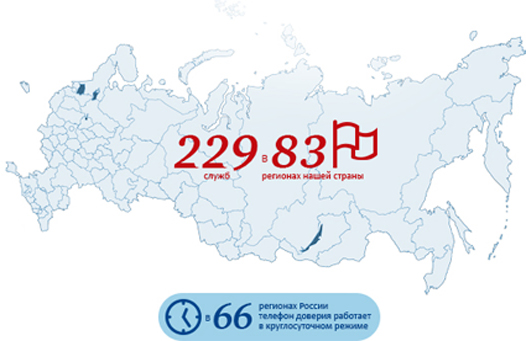 Работает ради того, чтобы дети, их родители да и просто люди, неравнодушные к беде живущего рядом ребенка, могли вовремя получить помощь профессионального психолога.ВЕДЬ ДЛЯ ЭТОГО И БЫЛ СОЗДАН ЕДИНЫЙ ОБЩЕРОССИЙСКИЙ ДЕТСКИЙ ТЕЛЕФОН ДОВЕРИЯ.ЕДИНЫЙ ОБЩЕРОССИЙСКИЙ ТЕЛЕФОН ДОВЕРИЯ ДЛЯ ДЕТЕЙ, ПОДРОСТКОВ И ИХ РОДИТЕЛЕЙ 8-800-2000-122 ЗАРАБОТАЛ                1 СЕНТЯБРЯ 2010 ГОДАВ НАСТОЯЩЕЕ ВРЕМЯ К ЕДИНОМУ НОМЕРУ 8-800-2000-122 ПОДКЛЮЧЕНЫРаботает ради того, чтобы дети, их родители да и просто люди, неравнодушные к беде живущего рядом ребенка, могли вовремя получить помощь профессионального психолога.КОНФИДЕНЦИАЛЬНОСТЬизначально была главным условием работы службы экстренной психологической помощи, созданной по инициативе Фонда поддержки детей, находящихся в трудной жизненной ситуации. Одно можно сказать точно: на том конце провода позвонивший услышал в ответ голос человека, который реально готов выслушать и помочь.ПРИНЦИПЫ РАБОТЫ ЕДИНОГО ФЕДЕРАЛЬНОГО НОМЕРА ТЕЛЕФОНА ДОВЕРИЯ ДЛЯ ДЕТЕЙ, ПОДРОСТКОВ И ИХ РОДИТЕЛЕЙНАБИРАЕТЕ НОМЕРПРОИСХОДИТ ОПРЕДЕЛЕНИЕ РЕГИОНА, ИЗ КОТОРОГО ЗВОНЯТЗВОНОК ПЕРЕАДРЕСУЕТСЯ В СЛУЖБУ ВАШЕГО РЕГИОНАЕСЛИ ЛИНИЯ ЗАНЯТА, ЗВОНОК ПЕРЕАДРЕСУЕТСЯ ВО ВТОРУЮ СЛУЖБУ ЭТОГО РЕГИОНА И Т.Д., ПОКА НЕ ОТВЕТИТ ПСИХОЛОГВ СЛУЖБЕ ТЕЛЕФОНА ДОВЕРИЯ РАБОТАЮТ ПРОШЕДШИЕ СПЕЦИАЛЬНУЮ ПОДГОТОВКУ ПСИХОЛОГИ-КОНСУЛЬТАНТЫИх главная задача - снять остроту психоэмоционального напряжения, переживаний, которые испытывает звонящий в данный момент, и уберечь юного или взрослого собеседника от опрометчивых и опасных поступков.ЗАДАЧА СЛЕДУЮЩАЯ:вместе с абонентом проанализировать ситуациювыявить ее причиныподсказать алгоритмы выхода из сложившегося положенияи мотивировать человека на то, чтобы он сам постарался решить проблемуОбщение с психологом абсолютно анонимно: называть свое имя, фамилию адрес никто не потребует Счета за разговор, каким бы длительным он не получился, не последует:ЗВОНОК С ЛЮБОГО МОБИЛЬНОГО ИЛИ СТАЦИОНАРНОГО ТЕЛЕФОНА БЕСПЛАТНЫЙВ нашем детском саду Вы также можете получить бесплатную консультацию педагога-психолога по актуальным для Вас вопросам взаимоотношения с детьми.Телефон для справок:487274Информационный буклет подготовила педагог-психолог Корсикова Елена Николаевна.При составлении использованы материалы официального сайта  
Единого общероссийского телефона доверия для детей, подростков и их родителей: http://telefon-doveria.ru   Информацию о телефоне доверия Вы  Также можете найти в социальных сетяхМДОУ «Детский сад №221»                            г. ЯрославляЕДИНЫЙ ОБЩЕРОССИЙСКИЙ ТЕЛЕФОН ДОВЕРИЯ ДЛЯ ДЕТЕЙ, ПОДРОСТКОВ И ИХ РОДИТЕЛЕЙ 8-800-2000-122информационный буклет для родителейЯрославль-2017